Publicado en  el 13/02/2014 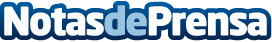 Día Internacional contra el Uso de Niños SoldadoComo el de República Centroafricana, donde al menos 3.500 niños están relacionados con grupos armados, aunque la cifra podía ascender a 6.000.Datos de contacto:UNICEFNota de prensa publicada en: https://www.notasdeprensa.es/dia-internacional-contra-el-uso-de-ninos_1 Categorias: Solidaridad y cooperación http://www.notasdeprensa.es